Федеральное государственное бюджетное образовательное учреждение высшего образования «Красноярский государственный медицинский университет имени профессора В.Ф. Войно-Ясенецкого»  Министерства здравоохранения Российской Федерации Фармацевтический колледж ДНЕВНИК производственной практики Наименование практики Контроль качества лекарственных средствФ.И.О - Морозова Мария ЕвгеньевнаМесто прохождения практики - (медицинская/фармацевтическая организация, отделение) с «11» мая 2020 г.   по «23» мая2020 г.Руководители практики: Общий – Ф.И.О. – Непосредственный – Ф.И.О. – Методический – Ф.И.О.– Ростовцева Лидия Вениаминовна, преподавательКрасноярск 2020Содержание1. Цели и задачи практики2.  Знания, умения, практический опыт, которыми должен овладеть студент после прохождения практики3. Тематический план4. График прохождения практики5. Инструктаж по технике безопасности6.  Содержание и объем проведенной работы7. Отчет по практики (цифровой, текстовой)График прохождения практики Содержание и объем проведенной работы1.Ознакомление со структурой производственной аптеки. Работа с нормативной документацией по контролю качества лекарственных средств (6 часов)Организация и оборудования рабочего места провизора-аналитикаРабочее место провизора-аналитика находится в ассистентской комнате. Оно оборудовано: стулом, рабочим столом, мусорным ведром, тумбой для вспомогательных материалов. На столе находятся:Вертушка с реактивами для качественных и количественных анализов;Справочные материалы;Титровальная установка с микробюретками для экспресс-анализа;Штативы с пипетками;Пенициллинки для взятия пробы;Калькулятор для расчетов;Рефрактометр.Права и обязанности провизора-аналитикаПровизор-аналитик имеет право:Получать информацию, необходимую для выполнения своих должностных обязанностей.Претендовать на присвоение ему или подтверждение соответствующей квалификационной категории.Отдавать распоряжения и указания среднему и младшему фармацевтическому персоналу, по вопросам входящим в его компетенцию, и контролировать их исполнение.Вносить предложения заведующему отделом по вопросам улучшения организации работы отдела и условий своего труда.Участвовать в работе совещаний, конференций, симпозиумов и т.п., на которых рассматриваются вопросы, связанные с работой Аптеки, в установленном в Академии порядке.Обязанности:Контроль над использованием технологий приготовления и обеспечение правильных условий хранения препаратов. Организация качественного обследования сомнительных лекарств.Изымать средства для осуществления контроля над качеством лекарств и безопасностью их применения.Проведение качественного химического анализа всех проб препаратов.Оповещение начальства о любых ошибках и нарушениях, принятие мер для их устранения.Условия труда и техника безопасностиНа рабочем месте провизора-аналитика должны создаваться безопасные условия труда. В исправном состоянии должны находиться аппаратура, вытяжной шкаф, электротоки, водопровод, канализация. Независимо от квалификации и стажа работы он в обязательном порядке проходит инструктаж по безопасным методам и приемам работы: вводный — при приеме на работу, первичный — на рабочем месте и периодический (повторный) — не реже 1 раза в год.Провизор-аналитик аптеки должен строго выполнять требования инструкции по технике безопасности и охране труда, которые заключаются в следующем:Работать в спецодежде (халате) с плотно завязанными или застегнутыми на пуговицы длинными рукавами, спец обуви, чепчике (волосы спрятаны под него);при работе с концентрированными кислотами и другими агрессивными веществами использовать защитные средства (предохранительные очки, резиновые перчатки, респиратор, фартук);соблюдать меры предосторожности при работе с ядовитыми веществами;соблюдать технику безопасности при эксплуатации электрооборудования, электроаппаратуры, вытяжного шкафа;использовать устройство для титрования или наполнять микропипетки реактивами с помощью резиновой груши;не допускать слива остатков реактивов в местах общего пользования;иметь на рабочем месте инструкцию по применению приборов и безопасности всех видов работ;соблюдать правила техники безопасности при работе с огнеопасными и легковоспламеняющимися веществами;соблюдать правила производственной санитарии и пожарной безопасности.Невыполнение указанных требований на рабочем месте является нарушением трудовой дисциплины, виновные несут ответственность в соответствии с действующим законодательством.В целях предупреждения профессиональных заболеваний при поступлении на работу, а затем ежегодно провизор-аналитик проходит профилактический медицинский осмотр.Указать приказы, которыми руководствуется провизор-аналитик в своей работе: Перечень лекарственных форм, изготовляемых в данной аптеке по индивидуальным рецептам, требованиям медицинских организаций, внутриаптечной заготовки, стабилизаторов, подлежащих полному химическому контролю Перечень лекарственных средств, лекарственных форм, изготовляемых в данной аптеке по индивидуальным рецептам, требованиям медицинских организаций, подлежащих качественному анализу.Проведение анализа воды очищенной, лекарственных средств поступающих из помещения хранения в ассистентскую комнату (6 часов)Протокол №1 от 11. 05.20Вода очищенная -Aqua purificataОписание -Бесцветная прозрачная жидкость без запаха.Реакции подлинности:Испытание на Хлориды.  К 10 мл воды очищенной прибавляют 0,5 мл азотной кислоты, 0,5 мл 2% раствора нитрата серебра, перемешивают и оставляют на 5 мин. Не должно быть опалесценции.Ag+ + Cl- → AgCl↓Испытание на Сульфаты.  К 10 мл воды очищенной прибавляют 0,5 мл хлористоводородной кислоты разведенной 8,3% и 1 мл  5% раствора бария хлорида, перемешивают и оставляют на 10 мин. Не должно быть помутнения.SO4 2- + Ва2+ → BaSО4↓Испытание на Кальций и магний. К 100 мл воды очищенной прибавляют 2 мл буферного раствора аммония хлорида, рН 10,0, 50 г индикаторной смеси протравного черной 11и 0,5 мл 0,01М раствора натрия эдетата; должно наблюдаться чисто синее окрашивание раствора (без фиолетового оттенка).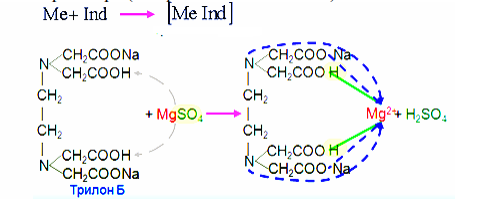 Результаты качественных реакций заносятся в журнал регистрации результатов контроля воды очищенной и воды для инъекций.Сборник воды оформляется путем прикрепления бирки с указанием даты ее получения, номера анализа и подписи проверившего.Заключение: удовлетворительно.Протокол №2 от 11. 05.20Вода для инъекций-Aquaper injectionis   Описание - Бесцветная прозрачная жидкость без запаха.Реакции подлинности:Испытание на Хлориды.  К 10 мл воды очищенной прибавляют 0,5 мл азотной кислоты, 0,5 мл 2% раствора нитрата серебра, перемешивают и оставляют на 5 мин. Не должно быть опалесценции.Ag+ + Cl- → AgCl↓Испытание на Сульфаты.  К 10 мл воды очищенной прибавляют 0,5 мл хлористоводородной кислоты разведенной 8,3% и 1 мл  5% раствора бария хлорида, перемешивают и оставляют на 10 мин. Не должно быть помутнения.SO4 2- + Ва2+ → BaSО4↓Испытание на Кальций и магний. К 100 мл воды очищенной прибавляют 2 мл буферного раствора аммония хлорида, рН 10,0, 50 г индикаторной смеси протравного черной 11и 0,5 мл 0,01М раствора натрия эдетата; должно наблюдаться чисто синее окрашивание раствора (без фиолетового оттенка).Испытание на Восстанавливающие вещества.100 мл воды для инъекций доводят до кипения, прибавляют 0,1 мл 0,02 М раствора калия перманганата и 2 мл серной кислоты разведенной 16 %, кипятят 10 мин; розовое окрашивание должно сохраниться.МnО4 - + 8Н++ 5е- → Мn 2+ + 4Н2OИспытание на Углерода диоксид.При взбалтывании воды для инъекций с равным объемом раствора кальция гидроксида (известковой воды) в наполненном доверху и хорошо закрытом сосуде не должно быть помутнения в течение 1 ч.CO2 + Ca(OH)2 → CaCO3↓ + H2OИспытание на соли аммония.К 10 мл воды инъекций прибавляют 3 капли реактива Несслера, сравнивают с эталоном. Окраска испытуемого раствора не должна быть интенсивнее эталона.2K2[HgI4] + 3КОН + NН3 → [OHg2NH2]I↓ + 7КI + 2Н2ОРезультаты качественных реакций заносятся в журнал регистрации результатов контроля воды очищенной и воды для инъекций.Сборник воды оформляется путем прикрепления бирки с указанием даты ее получения, номера анализа и подписи проверившего.Заключение: удовлетворительно.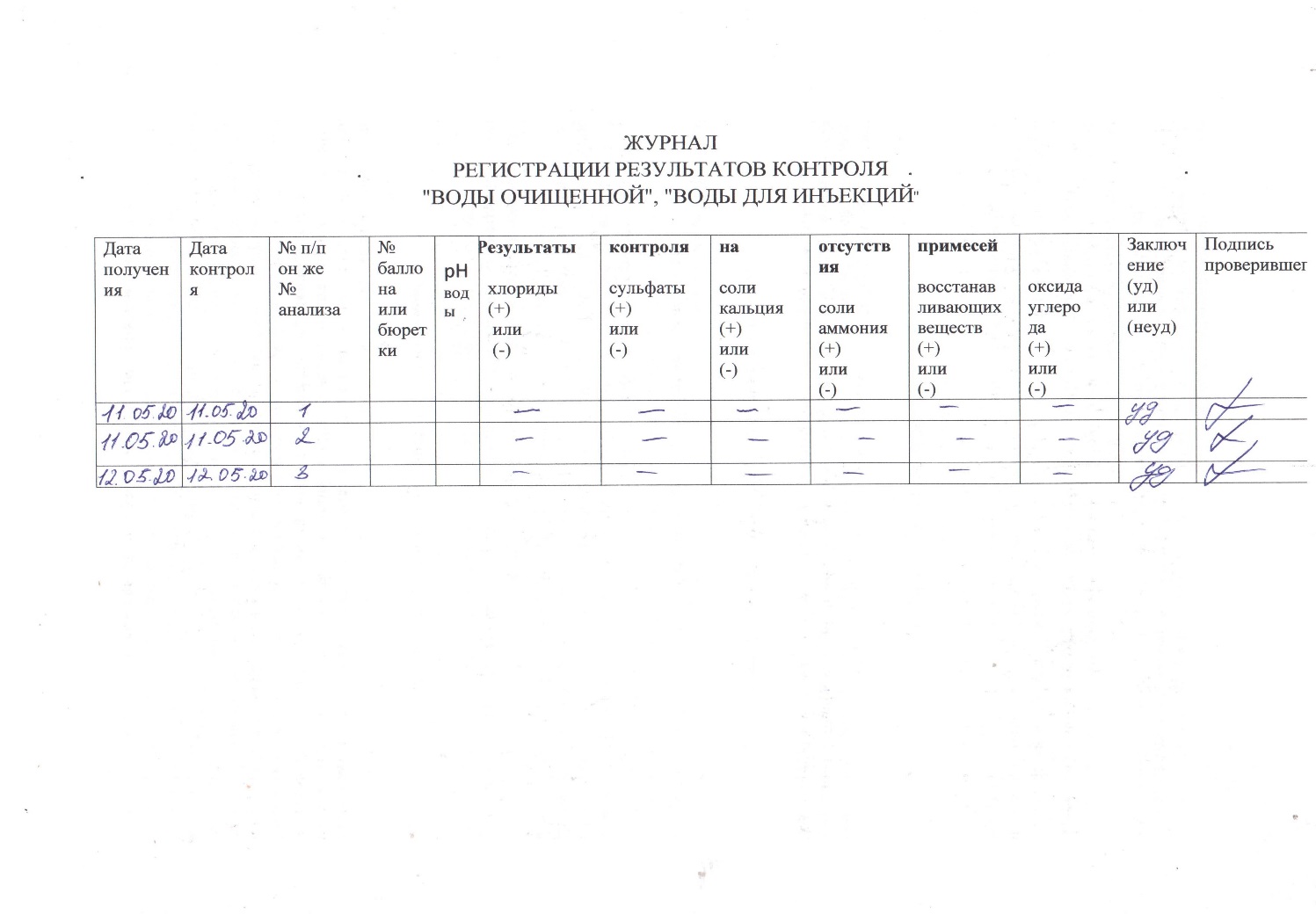 Протокол №3от 11. 05.20Анализа субстанции цинка сульфата Zinci sulfas ZnSO4Описание. Бесцветные прозрачные кристаллы без запаха, на воздухе выветриваются, хорошо растворим в воде.Реакции подлинности. Катион цинка. 0,5 порошка растворяют в 1 мл воды, прибавляют несколько капель раствора гексацианоферрат (II) калия, появляется белый осадок, растворимый в растворе гидроксида натрия и нерастворимый в разведенных кислотах.3ZnSO4 + 2К4[Fе(СN)6] → Zn3K2[Fe(CN)6]2↓+ 3K2SO43Zn2+ +2K+ + 2[Fе(СN)6] 4- → Zn3K2[Fe(CN)6]2↓0,5 порошка растворяют в 1 мл воды, прибавляют несколько капель раствора гексацианоферрат (III) калия, появляется желто-коричневый осадок.3ZnSO4 + 2К3[Fе(СN)6] → Zn3[Fe(CN)6]2↓+ 3K2SO43Zn2+ + 2[Fе(СN)6] 3-→ Zn3[Fe(CN)6]2↓Сульфат-ион  0,5 порошка растворяют в 1 мл воды, прибавляют несколько капель раствора хлорида бария, появляется белый осадок, нерастворимый в кислотах и щелочах.ZnSO4 + BaCI2→ BaSO4 ↓ +ZnCI2Данные заносим в журнал регистрации результатов контроля ЛС на подлинность.Оформление штангласа:Основная этикетка -Паспорт штангласа- Заключение: удовлетворительно.Протокол №4 от 11.05.20Анализа субстанции Калия иодидKalii  iodidum  KI Описание. Бесцветные или белые кубические кристаллы или белый кристаллический порошок. Гигроскопичен. Очень легко растворим в воде, легко растворим в глицерине, растворим в спирте. Водные растворы нейтральной реакции. Реакции подлинности 1.Катион калия 1.1.Сухая реакция. Окрашивание пламени в фиолетовый цвет. 1.2. Со свежеприготовленным раствором гексанитрокобальтат (III) натрия: Na3[Co( NO2)6] + 2KI → K2Na[Co( NO2)6] ↓ + 2NaI1.2.  С раствором гидротартрата натрия на холоду при механическом воздействии - белый осадок, растворимый в растворах минеральных кислот и не растворимый в уксусной кислоте: NaHC4H4O6 + KI → KHC4H4O6↓+ NaI2. Иодид - ион 2.1. Раствором серебра нитрата образуется желтый осадок, не растворимый в растворе аммиака: NaI + AgNO3    →  AgI↓ + NaNO32.2. С окислителем раствором хлорамина в присутствии хлороформа, хлороформный слой окрашивается в фиолетовый цвет (I2):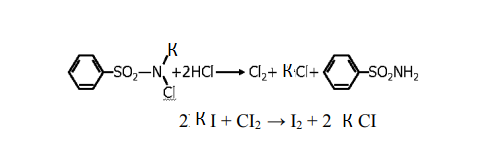 2.3. С раствором хлорида железа (III) в присутствии HCl и хлороформа, хлороформный слой окрашивается в фиолетовый цвет (I2): 2FeCl3 + 2NaI → I2 + 2NaCl + 2FeClДанные заносим в журнал регистрации результатов контроля ЛС на подлинность.Оформление штангласа:Основная этикетка -Паспорт штангласа- Заключение: удовлетворительно.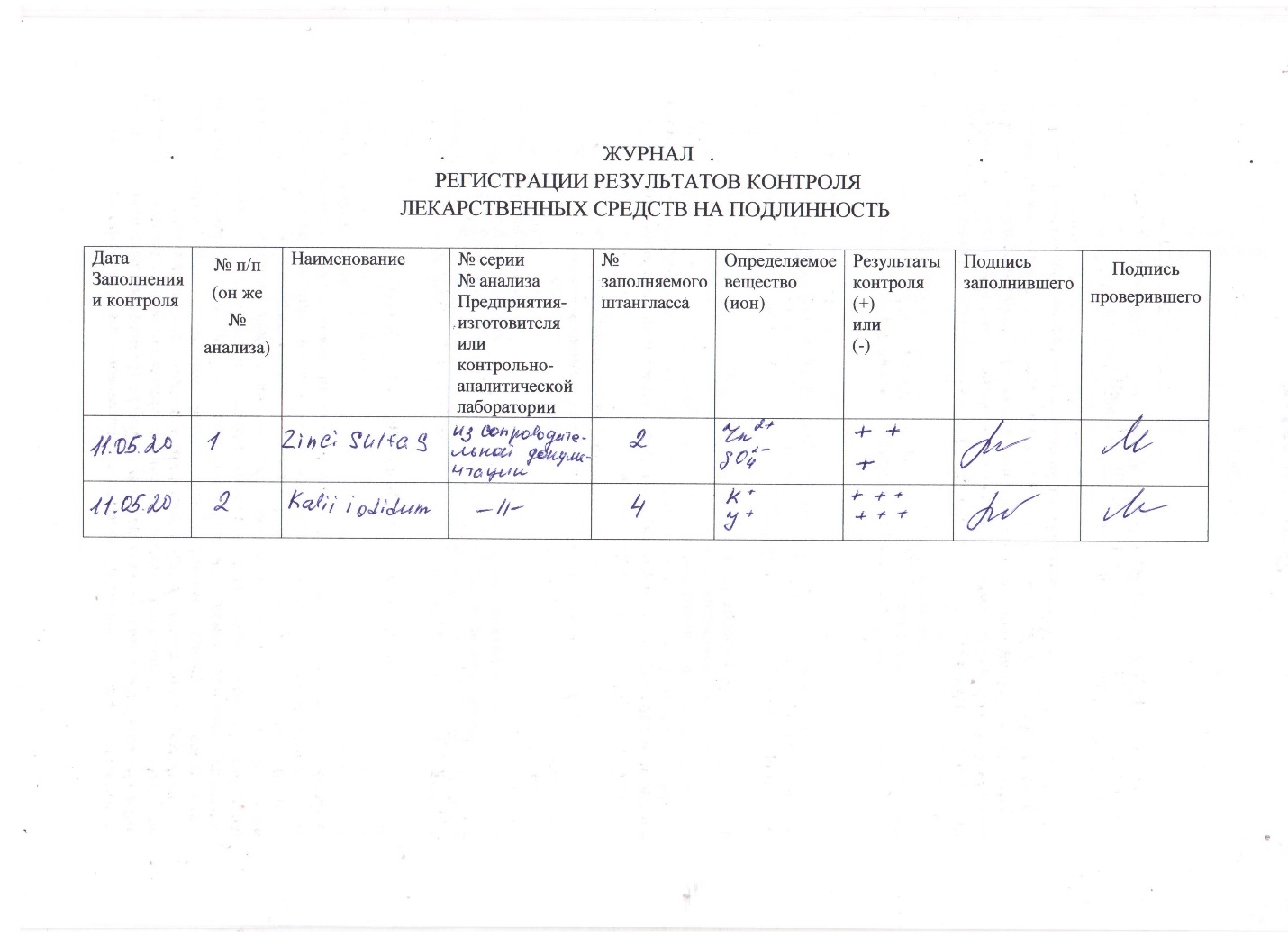 Проведение внутриаптечного контроля порошковПротокол № 5 от 12.05.50Rp.: Diphenhydramini 0,02 Dextrosi 0,2M.f. pulv.D.t.d.N. 10S. По 1 порошку 2 раза в день.1.Письменный контроль:2.Органолептический контроль:Белый порошок, без запаха, однородно смешен.3.Физический контроль:ДНО для массы одного порошка 0,22 = +10%0,22 – 100%	    х – 10%х = 0,022 ДНО [0,198 – 0,242]4.Реакции подлинности.На димедрол реакции образования окрашенной оксониевой соли.В фарфоровую чашечку поместить небольшое количество порошка, прибавить 12 капли концентрированной серной кислоты, появляется желтое окрашивание, исчезающее при добавлении 23 капель воды.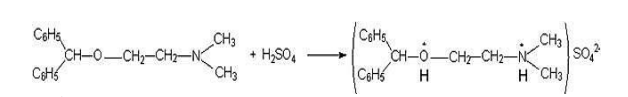 Реакция на хлоридион.Приблизительно 0,05 порошка перенести в пробирку, прибавить 0,5 мл воды, после растворения порошка прибавить по каплям раствор серебра нитрата, появляется белый осадок или помутнение. Осадок растворим в растворе аммиака. R ∙ HCI + AgNO 3→ AgCI↓ + R ∙ HNO3Реакция на глюкозу.Приблизительно 0,05 порошка перенести в пробирку, прибавить 0,5 мл воды, 45 капель раствора Фелинга 1 и 2, слегка нагреть, появляется кирпичнокрасное окрашивание.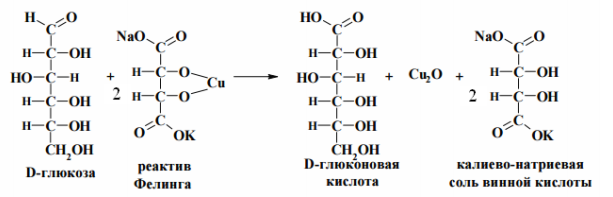 5.Количественное определение:Метод алкалиметрии R ∙ HCl + NaOH → NаCl + R ↓+ H2OОтвесить навеску порошка 0,1, перенести в колбу для титрования, прибавить 3 мл воды, 3мл спирта, 1 каплю индикатора фенолфталеина и оттитровать раствором гидроксида натрия 0,1 моль/л до появления устойчивого слаборозового окрашивания.0,22 – 0,02	ДНО для 0,02 = + 20%	     0,1 – а	0,02 – 100%		а = 0,009 	     х – 20%		х = 0,004    ДНО [0,0160,024]Содержание дифенгидрамина в лекарственной форме рассчитываем по формуле:Лекарственная форма соответствует требованиям нормативно-технической документации.Метод Фаянса R ∙ HCl + AgNO3 → AgCl + R ∙HNO3Отвесить навеску порошка 0,1, перенести в колбу для титрования, прибавить 3 мл воды, 45 капель индикатора бромфеноловый синий, по каплям кислоту уксусную до появления желтозеленёного окрашивания, оттитровать раствором серебра нитрата 0,1 моль/л до появления устойчивого синефиолетового окрашивания.Заключение: ЛФ изготовлена удовлетворительно.Контроль при отпуске:Лекарственная форма оформляется к отпуску этикеткой с зеленой сигнальной полосой, «Внутреннее».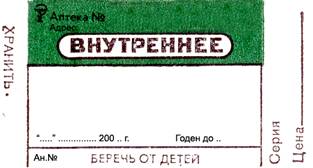 Протокол № 6 от 13.05.20Rp: Riboflavini 0,002Acidiascorbinici 0,1Dextrosi 0,3M.f.pulv.D.t.d. № 10.S. По 1 порошку 2 раза в день.1. Письменный контроль:2.Органолептический контроль:Жёлтый порошок, однородно смешен, без запаха.3.Физический контроль:ДНО для массы одного порошка 0,4= + 5%0,4 – 100%            х – 5%                    х=0,02               ДНО [0,38-0,42]4.Реакции подлинности:На кислоту аскорбиновую.Примерно 0,05 порошка растворить в 0,5 мл горячей воды, добавить 2-3 капли раствора натрия гидрокарбоната и по каплям раствора железа (II) сульфата. Появляется фиолетовое окрашивание.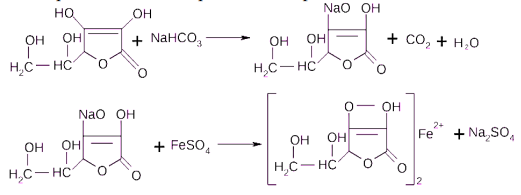 Примерно 0,05 порошка растворить в 0,5 мл горячей воды, добавить 3-4 капли раствора нитрата серебра. Появляется серый осадок.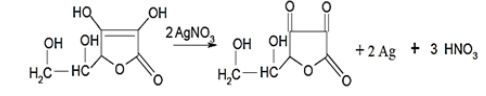 Примерно 0,05 порошка растворить в горячей воде, добавить 1-2 капли раствора хлороводородной кислоты и раствора гексацианоферрата (III) калия и раствора хлорид железа (III). Появляется синий осадок (берлинская лазурь).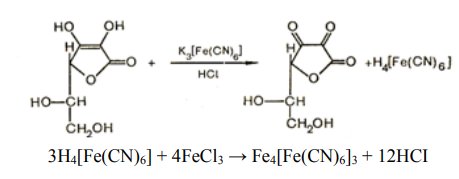 Общая реакция на глюкозу и кислоту аскорбиновую.Примерно 0,05 порошка растворить в горячей воде, добавить 3-4 капли раствора Фелинга I и IIнагреть. Появляется кирпично-красный осадок.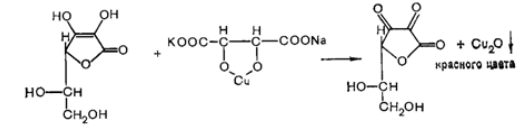 5.Количественное определение:Метод алкалиметрии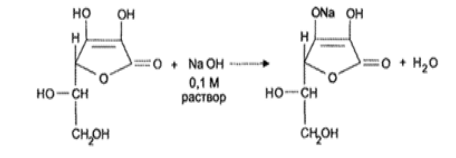 Отвесить 0,1 порошка, перенести в колбу для титрования, прибавить 5 мл горячей воды, 12 капли индикатора фенолфталеина, оттитровать раствором гидроксида натрия 0,1 моль/л до появления устойчивого слабо-розового окрашивания.0,1 – 0,4	         ДНО для 0,1 = + 15%	   а – 0,1 	0,1 – 100%		а = 0,025	   х – 15%		х = 0,015ДНО [0,085 – 0,115]Содержание кислоты аскорбиновой в лекарственной форме рассчитываем по формуле:Заключение: ЛФ изготовлена удовлетворительно.Метод Йодометрии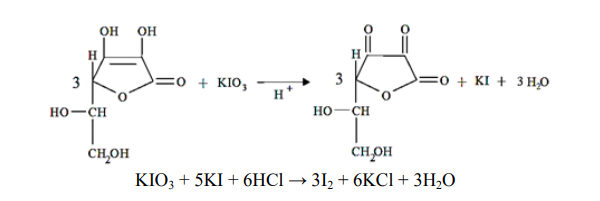 Отвесить 0,1 порошка, перенести в колбу для титрования, прибавить 5 мл горячей воды и охладить, прибавить 5 капель раствора крахмала и оттитровать раствором йода 0,1 моль/л до появления синего окрашивания.0,1 – 0,4	            ДНО для 0,1 = + 15%	   а – 0,1 	0,1 – 100%	а = 0,025	   х – 15%		х = 0,015 ДНО [0,085 – 0,115]Содержание кислоты аскорбиновой в лекарственной форме рассчитываем по формуле:Заключение: ЛФ изготовлена удовлетворительно.Контроль при отпуске:Лекарственная форма оформляется к отпуску этикеткой с зеленной сигнальной полосой, «Внутреннее».Проведение внутриаптечного контроля жидких лекарственных форм Протокол № 7 от 14.05.20Rp.: Sol. Calciichloridi 5%  100 mlD.S. По 1 столовой ложке 3 раза в день. 1.Письменный контроль:2.Органолептический контрольБесцветная прозрачная жидкость, без запаха, без механических включений.3.Физический контрольДНО для 100 мл = + 3%100 – 100%	  х  – 3%           х = 10    ДНО [97 – 103]4.Реакции подлинностиРеакции на катион кальция. К 23 каплям лекарственной формы прибавляют 23 капли раствора аммония оксалата, появляется белый осадок, растворимый в азотной, хлористоводородной кислотах.СаС12 + (NH4)2C2O4 → СаС2О4↓ + 2NH4C1Са2+ + C2O4 2-→ СаС2О4↓К 23 каплям лекарственной формы прибавляют 23 капли раствора серной кислоты и 0,5 мл спирта, появляется белый осадок.К 23 каплям лекарственной формы прибавить 56 капель аммиачно – буферной смеси, 2–3 капли раствора K4[Fe(CN)6] и слегка нагреть, появляется помутнение раствора.CaCI2 + K4[Fe(CN)6] + NH4CI → CaKNH4[Fe(CN)6]↓ + 3КС1Са2+ + К+ + [Fe(CN) 6 ]4 -+ NH4 + → CaKNH4[Fe(CN)6]↓Реакция на хлоридион.К 23 каплям лекарственной формы прибавляют 23 капли раствора серебра нитрата, появляется белый творожистый осадок.CaCI2 + 2AgNO3 → Ca(NO3)2 + 2AgCI↓5.Количественное определениеМетод рефрактометрииОпределяют показатель преломления воды очищенной  n0Определяют показатель преломления раствора  n n0 = 1,333n = 1,3442F = 0,00116Процентное содержание натрия хлорида в лекарственной форме рассчитывают по формуле: ДНО для 10% = ± 2%10%  100%	     х – 2%	х = 0,2%     ДНО [9,8%  10,2%]Заключение: ЛФ изготовлена удовлетворительно.Контроль при отпуске:Лекарственная форма оформляется к отпуску этикеткой с зеленой сигнальной полосой, «Внутреннее».Протокол № 8 от15.05.20Rp.: Sol. Kaliiiodidi 3%  120 mlD.t.d. № 2S. Для физиолечения.1.Письменный контроль:2.Органолептический контроль.  Бесцветная прозрачная жидкость, без запаха и механических включений.3. Физический контроль. ДНО для 240 мл= ±1%240-100 х -1х=2,4  ДНО [237,- 242,4]Реакции подлинности. На катион калия.  К 4-5 каплям лекарственной формы прибавляют 3 капли раствора винной кислоты  и 3-4 капли ацетата натрия, при трении на холоду появляется белый осадок, растворимый в растворах минеральных кислот и нерастворимый в растворе уксусной кислоты. NaHC4H4O6 + KI → KHC4H4O6↓+ NaIК 4-5 каплям лекарственной формы прибавляют 1-2 капли          свежеприготовленного раствора гексанитрокобальтат (III) натрия, появляется желтый осадокNa3[Co( NO2)6] + 2KI → K2Na[Co( NO2)6] ↓ + 2NaIСухая реакция. Окрашивание пламени в фиолетовый цвет.На иодид ион.К 3-4 каплям лекарственной формы прибавляют по каплям раствор серебра нитрат, появляется желтый осадок, нерастворимый в растворе аммиака. КI + AgNO3 → AgI↓ + КNO3К 3-4 каплям прибавляют 3 капли раствора HCL и 3-4 капли раствора хлорамина и 0,5 мл хлороформа, взбалтывают. Хлороформный раствор окрашивается в розовато-фиолетовый цвет.На фильтровальную бумажку помешают 1 каплю лек. формы и 1 каплю раствора HCI и раствора FeCI3 появляется бурое окрашивание.     2FeCl3 + 2КI → I2 + 2КCl + 2FeCl2Количественное определение.  Метод Фаянса                                          Отмеривают мерной пипеткой 1мл лекарственной формы, прибавляют 10 капель раствора уксусной кислоты и 10 капель индикатора эозинат натрия и титруют 0,1 моль/л раствором AgNO3 до появления розового окрашивания осадкаКI + AgNO3 → AgI ↓ + КNO3240мл -7,2аа=0,03ДНО для 7,2 =+3%7,2 – 100х – 3х=0,216     ДНО [6,98-7,42]Содержание калия йодида в лекарственной форме рассчитывают по формуле:Метод меркуриметрии. Отмеривают 1 мл лекарственной формы  и титруют 0,1 моль/л раствором Hg(NO3)2 до появления неисчезающего красного окрашивания.4КI + Hg(NO3 )2 → К2[HgI4] + 2КNO3К2[HgI4] + Hg(NO3 )2 → 2HgI2 + 2КNO3Заключение: ЛФ изготовлена удовлетворительно.Контроль при отпуске:Лекарственная форма оформляется к отпуску этикеткой с оранжевой сигнальной полосой, «Наружное».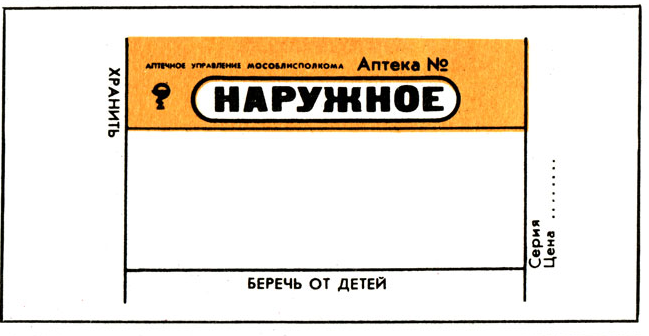 Протокол №9от16.05.20Rp.: Sol. Magnesii sulfatis 33%  400 ml        D.t.d.N. 5S. Для зондирования.1.Письменный контроль2.Органолептический контрольПрозрачная бесцветная жидкость, без механических включений, без запаха.3.Физический контрольДНО для 400 мл = + 1%400 мл – 100%	 х   – 1%	    х = 4 мл	ДНО [396 мл – 404 мл]4.Реакции подлинностиРеакция на катион магния. К 34 каплям лекарственной формы прибавляют 34 капли аммиачно-буферной смеси и 34 капли растворахлорида аммония, появляется белый осадок. MgSO4 + Na2HPO4 + NH4OH → MgNH4PO4↓ + Na2SO4 + Н2OРеакция на сульфатион.К 34 каплям лекарственной формы прибавляют 2 капли раствора бария хлорида, появляется белый осадок.MgSO4 + BaCl2 → MgCl2 + BaSO45.Количественное определениеМетод рефрактометрии Определяют показатель преломления воды очищенной  n0Определяют показатель преломления раствора  n n0 = 1,333n = 1,3621F = 0,00088Процентное содержание магния сульфата в лекарственной форме рассчитывают по формуле: ДНО для 33% = ± 1%33% – 100% 	x  – 1%     	x = 0,33%         ДНО [32,67%  33,33%]Заключение: ЛФ изготовлена удовлетворительно.Контроль при отпуске:Лекарственная форма оформляется к отпуску этикеткой с зеленой сигнальной полосой «Внутреннее».Протокол № 10 от 18.05.20Rp.: Sol. Lugoli 1%  10 mlD.S. Смазывать миндалины.1.Письменный контроль:2.Органолептический контроль:Краснобурая жидкость с характерным запахом.3.Физический контроль:ДНО для 10 мл = + 10%10 мл – 100%	  х мл – 10%	х = 1 мл ДНО [9 мл – 11 мл]4.Реакции подлинности:Реакция на йод.К 1 капле лекарственной формы прибавить 0,5 мл воды, 12 капли раствора крахмала, раствор окрашивается в синий цвет.Реакция на йодидион.23 капли испытуемого раствора выпарить в фарфоровой чашечке до исчезновения фиолетовых паров йода. Остаток растворить в 1 мл воды и перенести в пробирку, затем прибавить 0,5 хлороформа, 23 капли раствора серной кислоты, 23 капли раствора перманганата калия, встряхнуть, хлороформный слой окрашивается в фиолетовый цвет.5.Количественное определение:Метод Йодометрии I2 + 2Nа2S2O3 → 2NaI + Na2S4O6Отмерить мерной пипеткой 1 мл лекарственной формы и оттитровать раствором тиосульфата натрия 0,1 моль/л до обесцвечивания бурой окраски йода.0,1 – 10 мл	 ДНО для 0,1 = + 15%   а – 1 мл 	0,1 – 100%               а = 0,01	   х – 15%		х = 0,015          ДНО [0,085 – 0,115]Содержание йода в лекарственной форме рассчитывают по формуле:Заключение: ЛФ изготовлена удовлетворительно.Метод Фаянса КI + AgNO3 → AgI ↓ + КNO3К оттитрованному раствору прибавить 12 мл воды, 10 капель раствора уксусной кислоты, 10 капель индикатора эозината натрия и оттитровать раствором серебра нитрата 0,1 моль/л до розового окрашивания осадка и образования прозрачной жидкости над ним.0,2 – 10 мл	ДНО для 0,2 = + 10%   а – 1 мл 	0,2 – 100%               а = 0,02	   х – 10%		х = 0,02    ДНО [0,18 – 0,22]Содержание калия йодида в лекарственной форме рассчитывают по формуле:Заключение: ЛФ изготовлена удовлетворительно.Контроль при отпуске:Лекарственная форма оформляется к отпуску этикеткой с оранжевой сигнальной полосой, «Наружное».Проведения внутриаптечного контроля мягких лекарственных формПротокол № 11 от 19.05.20Rp.: Ung. salicilici 2%  20,0D.S. Накладывать на пораженный участок кожи.1.Письменный контроль:2.Органолептический контроль.Однородная вязкая масса белого цвета, без запаха.3.Физический контроль:ДНО для 20,0 = + 8%20,0 – 100%	     х – 8%	х = 1,6  ДНО [18,4 – 21,6]4.Реакции подлинности:Реакция на салицилатион. Небольшое количество мази помещают в фарфоровую чашечку (0,2), прибавляют 1 мл спирта, нагревают на водяной бане до растворения основы, прибавляют 1 каплю раствора хлорида железа (III), появляется фиолетовое окрашивание.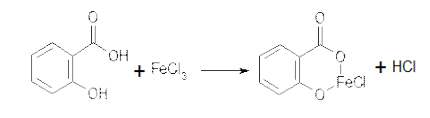 5.Количественное определение:Метод алкалиметрии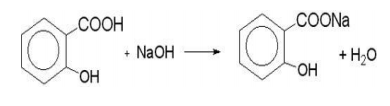 Отвешивают 1,0 мази на кружок пергаментной бумаги и вместе с бумажкой переносят в стаканчик на 50 мл или 100 мл, прибавляют 4 мл спирта и нагревают на водяной бане до растворения основы, затем прибавляют 1 каплю индикатора фенолфталеина и титруют раствором гидроксида натрия 0,1 моль/л до устойчивого слаборозового окрашивания.0,4 – 20,0		   а – 1,0	а = 0,02	Содержание кислоты салициловой в лекарственной форме рассчитываем по формуле:ДНО для навески 0,4 =+100,4-100х-10х=0,04  ДНО [0,36-0,44]Заключение: ЛФ изготовлена удовлетворительно.Контроль при отпуске:Лекарственная форма оформляется к отпуску этикеткой с оранжевой сигнальной полосой, «Наружное»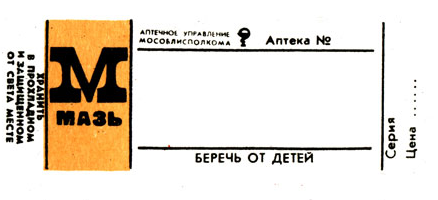 Протокол №12 от 20.05.20Rp.: Papaverini 0,02Ol. Cacao 1,3M.f. supp.D.t.d.№14S.1. Письменный контроль;2. Органолептический контроль.Суппозитории торпедообразной формы от белого до беловато-желтого цвета.3. Физичексий контрольДНО для 1,32= 5%1,32 – 100    х – 5   х=0,066    ДНО[1,25 – 1,38]4.Реакции подлинности1 супп. поместить в стаканчик, добавить 3 мл воды и нагреть на водяной бане до расплавления основы, поместить в пробирку, добавить 10 кап лф в фарфоровую чашечку, выпарить досуха, охладить и добавить 2 кап конц. HNO3, появляется желтое окрашивание.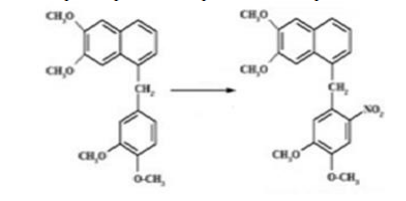 К 5 кап лф прибавляем раствора серебра нитрата, наблюдается помутнение раствора.С20Н21No4 * HCL + AgNo3→C20H21 * HNo3 + AgCL↓5.Количественное определение:Метод алкалиметрииC20H21NO4 ∙ HCl + NaOH →C20H21NO4↓ + NaCl + H2O1 супп поместить в стаканчик, добавить 3 мл воды и спирта, нагреть на водяной бане до расплавления основы, добавить 1-2 кап фенолфталеина. Титруем теплым раствором NaOH 0,1 моль/л. Титруем до появления розовой окраски.1,32 – 0,28	 ДНО для 0,02 = + 20%	   0,1-а 	              0,02 – 100%		а = 0,00	                    х – 20%	                  ДНО [0,016-0,024]	                   х = 0,004Содержание папаверина в лекарственной форме рассчитываем по формуле:Заключение: ЛФ изготовлена удовлетворительно.Контроль при отпускеЛекарственная форма оформляется к отпуску этикеткой «наружное» с оранжевой сигнальной полосой.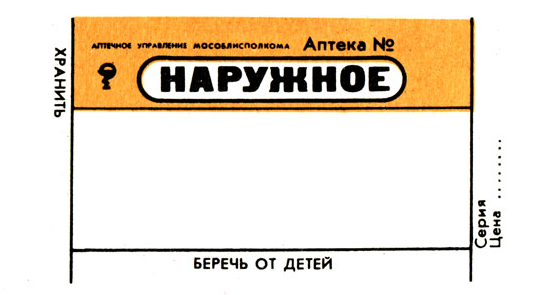 Проведение внутриаптечного контроля стерильных и асептических лекарственных форм Протокол № 13от21.05.20Rp.: Sol. Natriicitratis 3%-50mlSterilisetur!D.S. Наружное1.Письменныйконтроль:2.Органолептическийконтроль:Прозрачная бесцветная жидкость, без запаха, и механических включений.3.Физическийконтроль:ДНО для 50 мл = ± 4%50 мл – 100%	х мл – 4%	х = 2 мл   ДНО [48 мл – 52 мл]4.Реакции подлинности:1. Катион Nа+ Сухая реакция по окрашиванию бесцветного пламени в желтый цвет.1.2С раствором K[Sb(OH)6] при охлаждении и механическом потирании внутренних стенок пробирки, образуется белый плотный осадок: Na+ + K[Sb(OH)6] → Na[Sb(OH)6]↓ + K+2.Цитрат- ион. Наиболее характерной реакцией является реакция с хлоридом или гидроксидом кальция. При добавлении к раствору натрия цитрата, раствора хлорида кальция на холоду образуется прозрачный раствор, но при нагревании он мутнеет вследствие образования нерастворимой в горячей воде кальциевой соли лимонной кислоты; при охлаждении осадок снова растворяется: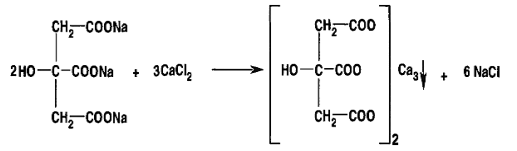 5.Количественное определение:Метод ацидиметрии Непосредственное титрование натрия цитрата раствором 0,1 моль/л HCI с индикатором метиловым оранжевым в присутствии эфира, который извлекает выделяющуюся в процессе титрования лимонную кислоту: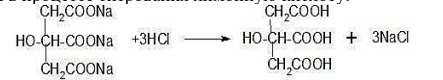 ДНО для 1,5= ± 5%1,5 – 100% 	   x – 5%     	x = 0,075        ДНО [1,425 – 1,575]50 мл –1,5                    1 мл - а		а = 0,03	Заключение: ЛФ изготовлена удовлетворительно.Контроль при отпуске:Лекарственная форма оформляется к отпуску этикеткой с оранжевой сигнальной полосой, «Наружное»Протокол №14 от 22.05.20Rp: Sol. Dextrosi 5% - 50mlSteerilis!S.По 1 ч.л 2 р/д1. Письменный контроль;2.Органолептический контроль:Бесцветная прозрачная жидкость, без запаха и  механических включений.3.Физический контроль:ДНО для 50ml = +4%50ml – 100%х – 4%        х=2mlДНО [48-52]4.Реакции подлинности:Реакция окисления на альдегидную группу.Помещаем в пробирку 3-4 капли лекарственной формы, добавляем 2-3 капли реактива Фелинга I и II => нагреть. Появляется кирпично-красный осадок.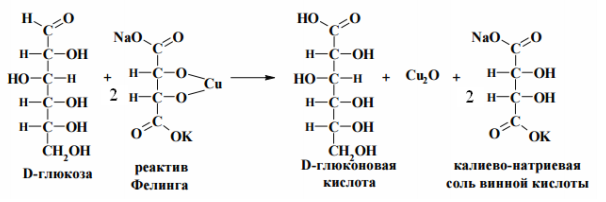 К 3-4 капля раствора нитрата серебра добавляем аммиак до растворения осадка. К получившейся смеси добавляем 3-4 капли лекарственной формы => нагреть. Появляется серый осадок.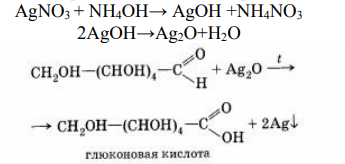 Реакция на наличие спиртовых гидроксилов.Помещаем в пробирку 4-5 капель лекарственной формы, добавляем 1-2 капли 5% раствора гидроксид натрия  и 1-2 капли 5% раствора сульфата меди (II). Появляется темно-синее окрашивание.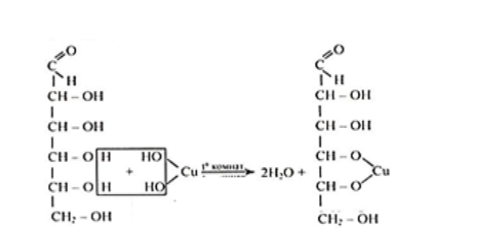 5.Количественное определение:Метод РефрактометрииОпределяют показатель преломления воды очищенной  n0 Определяют показатель преломления раствора  n n0 = 1,333n = 1,34F = 0,00142Процентное содержание глюкозы в лекарственной форме рассчитывают по формуле: ДНО для 2,5% = ± 4%2,5 – 100% 	x – 4%     	x = 0,1ДНО [2,4-2,6]Заключение: ЛФ изготовлена удовлетворительно.Контроль при отпуске:Лекарственная форма оформляется к отпуску этикеткой с зеленой сигнальной полосой, «Внутреннее».Протокол №15 от 23.05.20Rp: Sol. Nitrofurali 0,02% – 150 mlSteerilis!S. Наружное1. Письменный контроль;2.Органолептический контроль:Желтая прозрачная жидкость, без запаха и механических включений.3.Физический контроль:ДНО для 150ml = +3%150ml – 100%              х – 3%                           х=4,5 ml      ДНО [145,5 – 154,5]4.Реакции подлинности:1. К 0,3 мл ЛФ прибавить 1 – 2 капли раствора 0,1 моль/л NaOH, появляется красное окрашивание.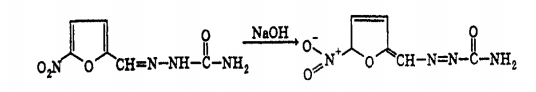 2.  Реакция гидролитического разложения. К 0,3 мл ЛФ прибавить 2 – 3 капли раствора NaOH и нагреть, появится запах аммиака. 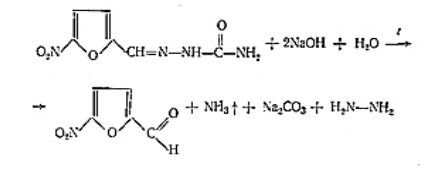 На хлорид ион К 0,3 мл ЛФ прибавить 2 – 3 капли серебра нитрата, появится белый осадокNaCL + AgNO3→ NaNO3 + AgCL↓5.  Количественное определение Метод йодометрии обратное титрованиеМетод основан на окислении фурацилина стандартным раствором йода в щелочной среди. Избыток йода оттитровывают стандартным раствором натрия тиосульфата. Гидроксид натрия необходим для гидролиза фурацилина и освобождения остатка гидразина. При этом образуется натрия гипойодит, который и окисляет фурацилин: J2 + 2NaOH → NaJ + NaJO + H2O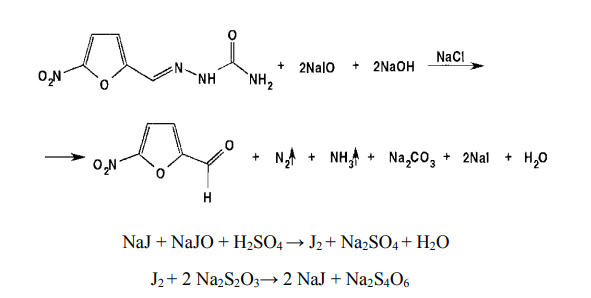 Берут 2мл раствора J2 0.01 моль/л, по каплям раствор NaOH 0,1моль/л до обесцвечивания раствора + 2мл раствора фурацилина, оставляют на 5 минут затем прибавляют раствор H2SO4 2моль/л и выделившийся йод титруют раствором Na2S2O3 0, 01 моль/л с индикатором - раствор крахмала, до обесцвечивания синей окраски.V1 – I2 =2 mlV2 – Na2S2O3=1,2mlT = 150 ml – 0,032 ml – a a = 0,0004ДНОдля 0,03% = ± 15%0,03 – 100% 	x – 15%     	x = 0,0045ДНО [0,0255 – 0,0345]Натрий хлоридметод МораК 0,5 мл ЛФ прибавляют 1 каплю хромата калия и титруют 0,1 моль/л р-ром серебра нитрата до оранжево-желтого цвета: NaCl + AgNO3→ AgCl↓+ NaNO32AgNO 3+ K2CrO4→ Ag2CrO4↓ + 2KNO31,54T = 150 ml – 1,351 ml – a a = 0,009ДНОдля 1,35% = ± 5%1,35 – 100% 	x – 5%     	x = 0,0675ДНО [1,28-1,47]Заключение: ЛФ изготовлена удовлетворительно.Контроль при отпуске:Лекарственная форма оформляется к отпуску этикеткой с оранжевой сигнальной полосой, «Наружное»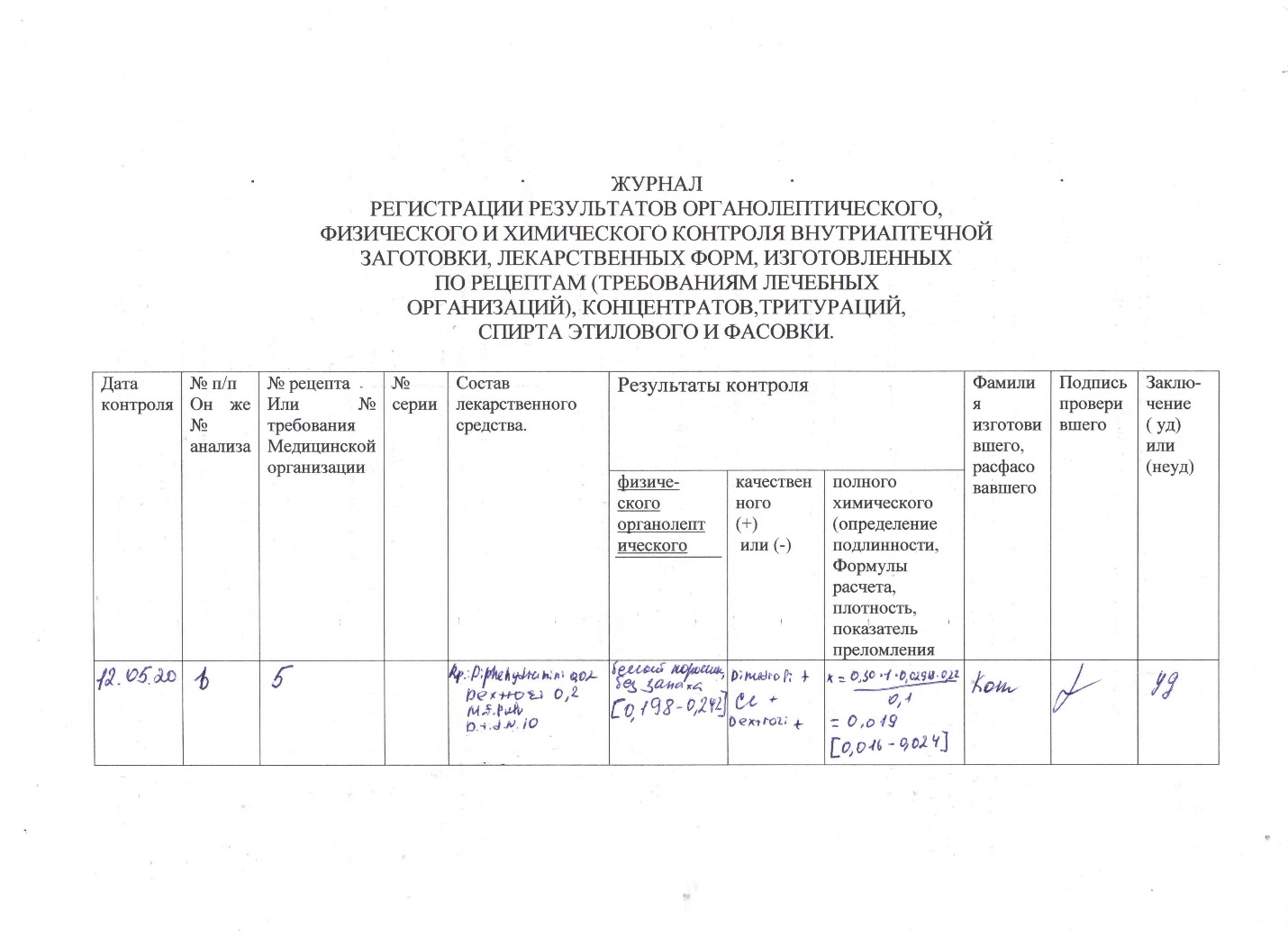 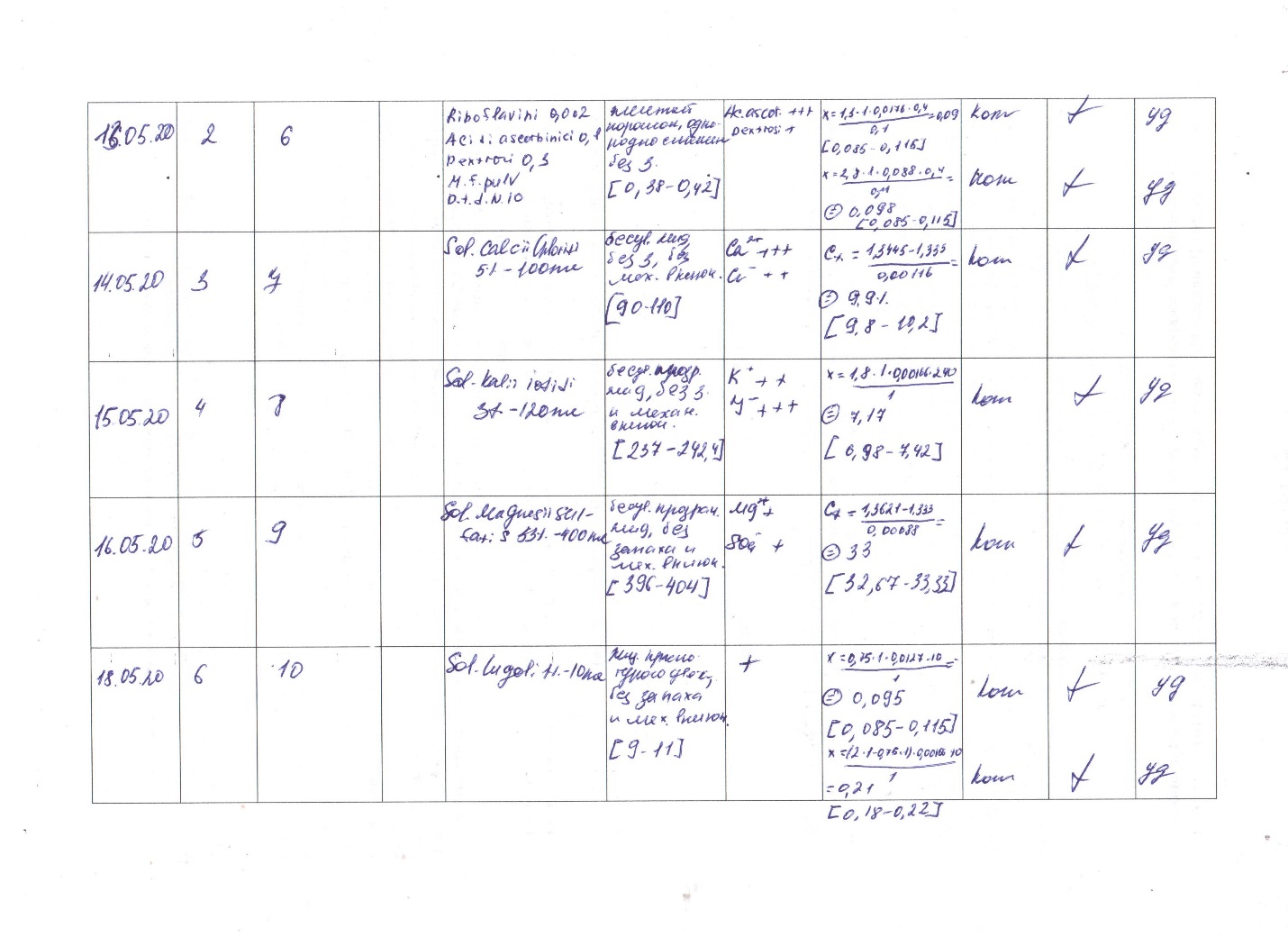 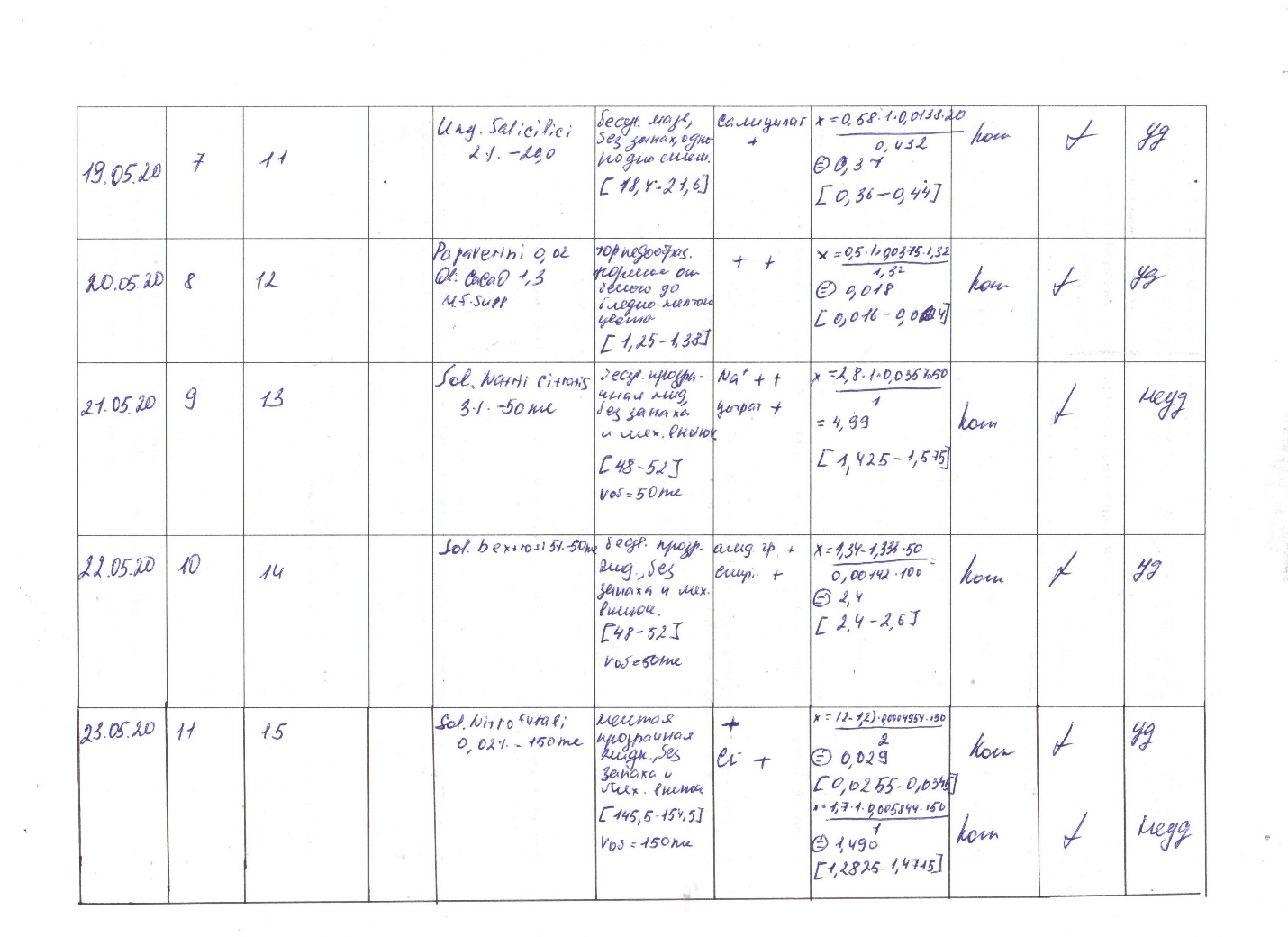 ОТЧЕТ  ПО ПРЕДДИПЛОМНОЙ  ПРАКТИКИФ.И.О. обучающегося Морозова Мария ЕвгеньевнаГруппа 303 Специальность - 33.02.01 ФармацияПроходившего преддипломную практику с 11 мая 2020г. по 23 мая 2020г.На базе_________________________________________________________Города/района___________________________________________________За время прохождения мною выполнены следующие объемы работ:А.  Цифровой отчетБ.  Текстовой отчет Программа производственной практики выполнена в полном объеме.За время прохождения практики закреплены знания по контролю качества лекарственных средств :физическому, письменному, органолептическому, полному химическому и качественному контролю.Выполнены индивидуальные задания по практической части дипломной работы   по теме «Функциональный анализ идентификации органических лекарственных средств».Студент                                 Морозова М.Е .
                 (подпись)                        (ФИО)Общий/непосредственный руководитель практики _______________        
                                                                                                (подпись)               (ФИО)«____» _______________ 20 ___ г.                  М.П.ХАРАКТЕРИСТИКА___________________________________________________________ФИОобучающийся (ая) на ______курсе  по специальности 33.02.01_____Фармация____________________                                                       код               наименованиеуспешно прошел (ла)  преддипломную  практику по профессиональному модулю     02  Изготовление лекарственных форм и проведение обязательных видов   внутриаптечного контроляМДК_02.02. Контроль качества лекарственных средствв объеме______ часов с  «___»_______20___г.  по «_____» ________20___г.в организации______________________________________________________наименование организации, юридический адресЗа время прохождения практики:«____»___________20__ г.Подпись непосредственного руководителя практики _______________/ФИО, должностьПодпись общего руководителя практики    _____________/ФИО, должностьм.п.Дата Время начало работы Время окончания работы Оценка Подпись руководителя 11. 05.208:0014:005(отл)12. 05.208:0014:005(отл)13. 05.208:0014:005(отл)14. 05.208:0014:004(хор)16. 05.208:0014:005(отл)17. 05.208:0014:005(отл)18. 05.208:0014:005(отл)19. 05.208:0014:005(отл)20. 05.208:0014:005(отл)21. 05.208:0014:005(отл)22.05.208:0014:005(отл)23.05.208:0014:005(отл)№ приказа. Год издания. Наименования приказа. Характеристика приказаПриказ 309 от 21.10.1997«Об утверждении инструкции по санитарному режиму аптечных организаций (аптек)»Регламентирует Санитарные требования к помещению и оборудованию аптек и асептического блока. Устанавливает санитарно-гигиенические требования к персоналу, а также к самому изготовлению лекарственных форм и получение воды очищенной и воды для инъекций.Приказ 214от 16.07.1997«О контроле качества лекарственных средств, изготавливаемых в аптечных организациях (аптеках)»Включает в себя все виды контроля, проводимые в аптеке как в обязательном, так и в выборочном порядке.Приказ 751нот 26.10.2015 «Об утверждении правил изготовления и отпуска лекарственных препаратов для медицинского применения аптечными организациями, индивидуальными предпринимателями, имеющими лицензию на фармацевтическую деятельность»Регламентирует правила изготовления лекарственны форм, их контроль  качества и правила отпуска.Приказ 4нот 14.01.2019 «Об утверждении порядка назначения лекарственных препаратов, форм рецептурных бланков на лекарственные препараты, порядка оформления указанных бланков, их учета и хранения»Регламентирует порядок назначения лекарственных препаратов. Определяет предельно допустимые нормы отпуска наркотических и психотропных лекарственных препаратов. Правила оформления и хранение рецептурных бланков.Приказ 706нот 23.08.2010«Об утверждении правил хранения лекарственных средств»Регламентирует правила хранения лекарственных средств в соответствии с их физико-химическими свойствами.Приказ 305от 16.10.1997«О нормах отклонений, допустимых при изготовлении лекарственных средств и фасовке промышленной продукции в аптеках»Регламентирует нормы отклонений, допустимых при изготовлении лекарственных средств и фасовке промышленной продукции в аптеках.Государственная фармакопеяXIVиздания от 07.11.2018Содержит в себе ОФС и ФС.Содержит описания свойств лекарственных форм, определяют требования к качеству лекарственных препаратов, фармацевтических субстанций и вспомогательных веществ.Должностная инструкция провизора-аналитикаСписок должностных обязанностей провизора-аналитикаN 61-ФЗ (ред. 02.08.2019) от 12.04.2010 Федеральный закон "Об обращении лекарственных средств" ФЗ устанавливает приоритет государственного регулирования безопасности, качества и эффективности лекарственных средств, при их обращенииСостав лекарственной формыСрок годностиSol. Novocaini 1%-10ml30 днейSol. Kaliichloridi 5%-100ml30 днейSol. Protorgoli 2% -10ml30 днейUng. Dimedroli 0,5% - 100,030 днейSol. Natriichloridi 0,9%-100ml90 днейSol. Atropini sulfas 1%-10ml30 днейSol. Nitrofurali0,02% – 400ml10 днейSol. Chlorhexidini0,02% – 100ml90Sol. Zinci sulfas 2%-100ml10 днейSol. Collargoli 2%-10ml30 днейСостав лекарственной формыСрок годностиAqua purificata3 дняAqua per injectionis   1 сутSol. Hydrogen peroxide 3% - 110 ml 10 дней Sol. Natrii hydrocarbonatis 5% - 100 ml 10 днейSol. Natrii citratis 3% - 50 ml10 днейSol. Nitrofurali0,02% – 400ml10 днейSol. Kalii iodidi 3 %- 100 ml10 днейSol. Magnesii sulfatis 33 %- 100 ml15 днейSol. Collargoli 1%-10ml10 днейSol. Formaldehydi 10 % - 200 ml10 дней№Виды работКоличество1Анализ воды очищенной22Анализ лекарственных средств поступающих из помещения хранения в ассистентскую комнату23Внутриаптечный контроль порошков24Внутриаптечный контроль жидких лекарственных форм45Внутриаптечный контроль мягких лекарственных форм26Внутриаптечный контроль стерильных и асептических лекарственных форм3№ ОК/ПККритерии оценки Оценка (да или нет)ОК.1Демонстрирует заинтересованность профессией, исполняет трудовую дисциплинуОК. 2Регулярно ведет дневник и выполняет все виды работ, предусмотренные программой практики.ОК  3.Выполняет внутриаптечный контроль лекарственных средств и его регистрацию согласно требованиям нормативной документации.ОК  4.Пользуется нормативной документацией, анализирует полученную информацию в плане решения профессиональных задач.ОК 6.Проявляет корректность и уважение, умеет эффективно общаться к сотрудникам аптеки, руководством.ОК 7.Ответственно и правильно выполняет порученные задания. ОК 9.Владеет современными технологиями проведения внутриаптечного контроля.ОК 10.Демонстрирует толерантное (уважительное) отношение к представителям различных социальных, культурных и религиозных общностей. ОК 11.Соблюдает  правила сбора и утилизации химических веществ (реактивов).ОК 12.Соблюдает  правила работы с ядовитыми, сильнодействующими, едкими, резко пахнущими  веществами.ПК.2.3ПК 1.2Владеет всеми видами внутриаптечного контроля.ПК 2.4ОК 12.Соблюдает  правила санитарно-гигиенического режима, охраны труда, техники безопасности и противопожарной безопасности.ПК 2.5Правильно оформляет документы первичного учета